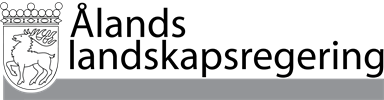 Dokumentnamn	BrevnrÄrendenr	DatumÄrendeGrunder och allmänna kriterier för antagning av studerande i gemensam åländsk antagning år 2024Ålands landskapsregering beslöt att fastställa ”Grunder och allmänna kriterier för antagningen av studerande i gemensam åländsk antagning år 2024” till utbildning som ordnas enligt LL (2011) om gymnasieutbildning (2011:13) enligt bilaga 1.Föreliggande föreskrifter, grunder och allmänna kriterier gäller även den utbildning vid Ålands folkhögskola som är med i den gemensamma åländska antagningen av studerande. Enligt 20 § LL (1999:53) om Ålands folkhögskola är det direktionen vid Ålands folkhögskola som antar studerande.Minister		Annika HambruddByråchef		Jonna GrunérBILAGOR 		Bilaga 1, Grunder och allmänna kriterier för antagning av studerande år 2024FÖR KÄNNEDOM	Grundskolans elevhandledare	Studiehandledare	AMS	SÄNDLISTA	Styrelsen för Ålands gymnasium, info@gymnasium.ax	Direktionen för Ålands folkhögskola, kansliet@folkis.ax	   	